Hilfe: Aggregatzustände und ihre Übergänge (Vorderseite)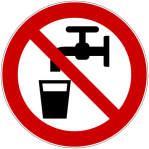 Eiswürfel auf der Herdplatte???  Wie heißen die Übergänge  A, B, C und D? Ab welchen Temperaturen finden diese Übergänge statt?          Lösung auf der Rückseite!Hilfe: Aggregatzustände und ihre Übergänge (Rückseite mit Lösung)Eiswürfel auf der Herdplatte